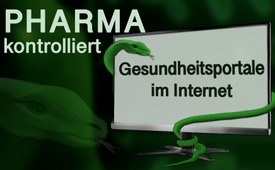 Pharma kontrolliert Gesundheitsportale im Internet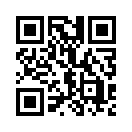 Immer mehr Menschen suchen im Internet nach Antworten auf Fragen zu ihrer Gesundheit. Diesen Trend hat auch die Pharmaindustrie entdeckt und versucht, Kontrolle über wichtige Internetseiten im Bereich der Gesundheit zu ergreifen. Ein mächtiges Werkzeug nun in den Händen der Pharma, um alternative Heilmethoden in den Hintergrund zu drängen und für ihre Produkte, wie Medikamente, Impfungen, etc. zu werben.Pharma kontrolliert Gesundheitsportale im Internet. Immer mehr Menschen suchen im Internet nach Antworten auf Fragen zu ihrer Gesundheit. Diesen Trend hat auch die Pharmaindustrie entdeckt und versucht, Kontrolle über wichtige Internetseiten im Bereich der Gesundheit zu ergreifen. Ein Beispiel: Im Juli 2017 hat ein der Pharmaindustrie nahestehender Investmentfonds KKR & Co. das amerikanische Unternehmen WebMD Health erworben. Dieses wiederum besitzt mehrere der weltgrößten Gesundheitsportale, wie WebMD.com oder Medscape.com. Auf diesen Portalen werden Informationen und therapeutische Empfehlungen zu den häufigsten Gesundheitsfragen gegeben – von Allergien oder Übergewicht bis hin zu psychischen Leiden. Besucht werden die Internetseiten jeden Monat von mehr als 75 Millionen Privatpersonen und 650.000 Angehörigen der Gesundheitsberufe, wie z.B. Ärzte oder Apotheker. Ein mächtiges Werkzeug nun in den Händen der Pharma, um alternative Heilmethoden in den Hintergrund zu drängen und für ihre Produkte, wie Medikamente, Impfungen, etc. zu werben.von sbo.Quellen:http://www.turi2.de/aktuell/finanzinvestor-kkr-kauft-gesundheitsportal-webmd/
ALTERNATIF bien-être, Revue mensuelle - Numéro 137 - Février 2018, page 13Das könnte Sie auch interessieren:#Pharma - www.kla.tv/PharmaKla.TV – Die anderen Nachrichten ... frei – unabhängig – unzensiert ...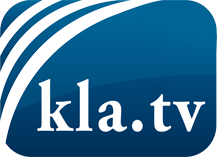 was die Medien nicht verschweigen sollten ...wenig Gehörtes vom Volk, für das Volk ...tägliche News ab 19:45 Uhr auf www.kla.tvDranbleiben lohnt sich!Kostenloses Abonnement mit wöchentlichen News per E-Mail erhalten Sie unter: www.kla.tv/aboSicherheitshinweis:Gegenstimmen werden leider immer weiter zensiert und unterdrückt. Solange wir nicht gemäß den Interessen und Ideologien der Systempresse berichten, müssen wir jederzeit damit rechnen, dass Vorwände gesucht werden, um Kla.TV zu sperren oder zu schaden.Vernetzen Sie sich darum heute noch internetunabhängig!
Klicken Sie hier: www.kla.tv/vernetzungLizenz:    Creative Commons-Lizenz mit Namensnennung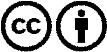 Verbreitung und Wiederaufbereitung ist mit Namensnennung erwünscht! Das Material darf jedoch nicht aus dem Kontext gerissen präsentiert werden. Mit öffentlichen Geldern (GEZ, Serafe, GIS, ...) finanzierte Institutionen ist die Verwendung ohne Rückfrage untersagt. Verstöße können strafrechtlich verfolgt werden.